Gran Recorrido por EUROPA I9días – 8 noches,    Málaga– ÁmsterdamVisitando:Málaga, Cádiz, Lisboa(Portugal),Leixoes-Oporto (Portugal),La Coruña, Le Havre-Paris (Francia),Dover-Londres (Inglaterra)y Ámsterdam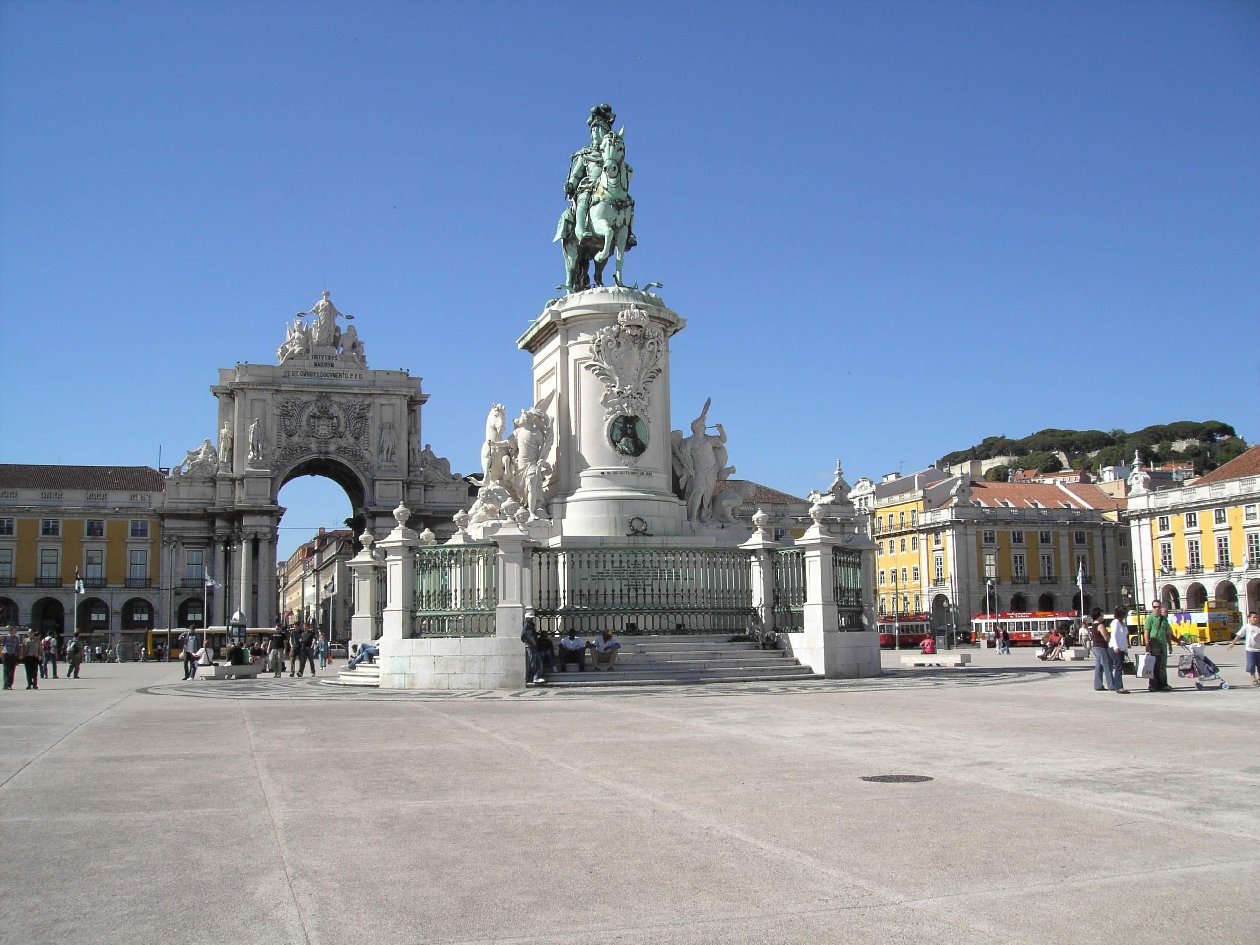 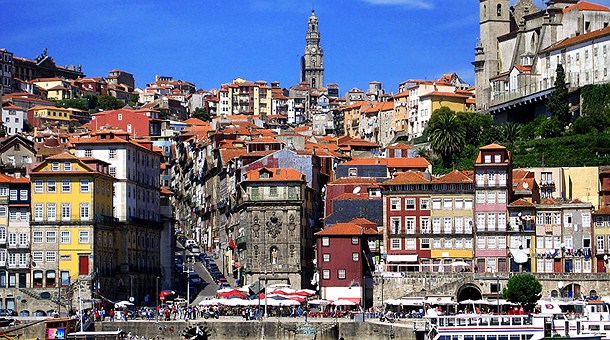 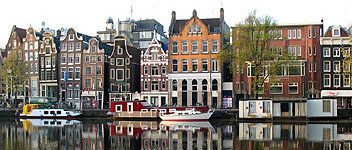 Costa Fortuna25 – MayoITINERARIO DEL CRUCERO25-MAYO(lunes)		VALENCIA – MÁLAGASalida en autobús desde Valencia a la hora indicada con dirección al puerto de Málaga.Llegada prevista a las 18.00 hrs. Tramites de embarque y acomodación en el camarote asignado en el buque “Costa Fortuna”.Buque “Costa Fortuna”02-JUNIO(martes)		AMSTERDAM (Holanda) – ALICANTEDESAYUNO a bordo y tramites de desembarque. Visita panorámica de la ciudad de Ámsterdam con guía de habla hispana, finalizando en el aeropuerto. Vuelo con dirección a Alicante. VY-1375	AMS-ALC 15.05-17.40A nuestra llegada traslado en autobús hasta Valencia. Llegada y,…FIN DEL VIAJE Y DE NUESTROS SERVICIOSPRECIO VIAJES LEVANTE CAMAROTE INTERIOR…640€PRECIO VIAJES LEVANTE CAMAROTE EXTERIOR…790€(Por persona en camarote doble)Suplemento Individual a consultarSERVICIOS INCLUIDOS:Autobús Valencia – Puerto de Málaga y Aeropuerto de Alicante – ValenciaBillete Aéreo Ámsterdam-AlicanteVY-1375	AMS-ALC 15.05-17.40Alojamiento en camarote doble según elección.Régimen alimenticio a bordo de pensión completa: desayuno, almuerzo, merienda y cena.Cena de Gala con menú especialLos espectáculos nocturnos y acceso al casinoLa participación en todas las actividades de animación a bordoGimnasio y demás actividades lúdicasEl uso de todas las instalaciones disponibles a bordoTASAS DE EMBARQUEVisita panorámica de la ciudad de Ámsterdam con guía de habla hispana con trasladosSERVICIOS NO INCLUIDOS:BEBIDASPROPINAS Seguro de viajesExcursionesGastos Individuales (Tratamientos de belleza, compras en las tiendas a bordo, teléfono del barco, etc.)Cualquier servicio no indicado anteriormente.  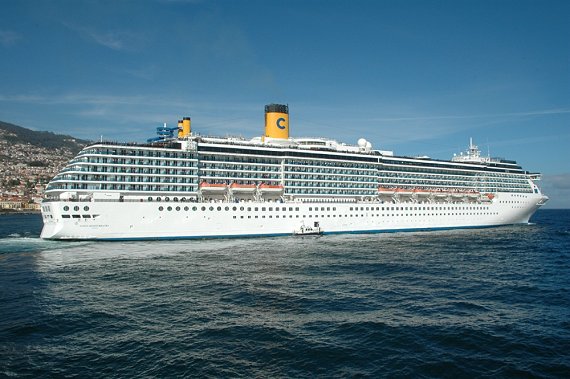 LlegadaSalida25-MAY (lunes) MÁLAGA20.00 26-MAY (martes) CÁDIZ08.0017.00 27-MAY (miércoles) LISBOA (PORTUGAL)09.0017.00 28-MAY (jueves) LEIXOES/OPORTO (PORTUGAL)09.0015.00 29-MAY (viernes) A CORUÑA 08.0018.00 30-MAY (sábado) Navegación------ 31-MAY (domingo) LE HAVRE/PARIS (FRANCIA)08.0019.00 01-JUN (lunes) DOVER/LONDRES (INGLATERRA)07.3018.30 02-JUN (martes) AMSTERDAM (HOLANDA)08.00